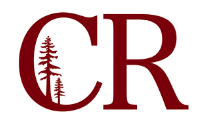 Institutional Effectiveness CommitteeApril 18, 2019
3:00 pm – 4:00 pm
SS-104NotesParticipants: Paul Chown, Dan Calderwood, Keith Flamer, Stephanie Burres (support)Review latest iteration of Vision for Success goals (attachment)There is some concern about how our Hispanic population is being determined, does it include noncredit students only taking ESL.Keith will finalize the document and get it on to the Board agenda.Review IE Summit results (attachment)Add anything to Annual Plan?The Summit has low turnout overall, but the conversation was productive. So we want to add anything from the Summit to the Annual Plan? We would like to add inclusivity and diversity related professional development opportunities for faculty to the Annual Plan. Focusing broadly on how to best handle teaching diverse populations in relation to race, ethnicity, socioeconomic status, sexual orientation and gender identity, veteran’s status, and disability status. Review Annual Plan (attachment)Be consistent with our references to administrators (VPI, VPSD).Update dates to current year and update TBDs to actual date.Once the Annual Plan has been presented to the Academic Senate, Keith will have it added to the Board agenda.Assess Institution-set StandardsThe one area that we are falling behind is our certificate completion, this is largely due to the loss of the fine woodworking program and our LVN students not petitioning. The campus has implemented initiatives to remind staff, faculty, and students of the petition deadline. Committee Self-evaluationPaul sent out a survey for all committee members. Paul will send out a reminder. Establish committee appointments and schedule for 2019-20Paul will confirm the availability of committee members to keep this meeting time. Faculty will continue to serve. We will follow-up with Management Council and CSEA for additional representatives.Adjourn